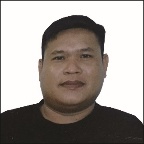 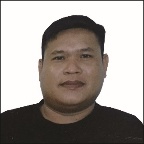 BRIEF SUMMARY OF EXPERIENCE:I have worked for a structural, metal, fabricator, and basic arc welding and the like for around 6 years already. Fabrication, cutting, shaping, joining, and finishing metal to make, maintain or repair metal products and structures. Moreover, constructs or repairs metal products by joining parts either manually (using a variety of welding methods including electric arc, MIG, and TIG welding or oxy-acetylene welding) or by machine. Being a welder, I'm always aware of safety regulations to avoid injuries and accidents. POSITION APPLIED FOR: STRUCTURAL/FABRICATOR WELDER
PERSONAL BACKGROUND:DATE OF BIRTH:					JUNE 19, 1983PLACE OF BIRTH:				QUEZON, BUKIDNONSEX:						MALENATIONALITY:					FILIPINORELIGION:					ROMAN CATHOLICCIVIL STATUS:					MARRIEDHEIGHT:					170 CMWEIGHT:					212 LBSNAME OF SPOUSE:				MANILYN MADELO LIBRESSPECIAL SKILLS & TALENTS:			DRIVING, FARMING, MASONRYEMPLOYMENT HISTORY:PMM WORKS, INC.POSITION: WELDERDURATION: NOVEMBER 2014 to JULY 2018JOB DESCRIPTIONRead blueprints and drawings and take or read measurements to plan layout and proceduresDetermine the appropriate welding equipment or method based on requirementsSet up components for welding according to specifications (e.g. cut material with powered saws to match measurements)Operate angle grinders to prepare the parts that must be weldedAlign components using calipers, rulers etc. and clamp piecesWeld components using manual or semi-automatic welding equipment in various positions (vertical, horizontal or overhead)Repair machinery and other components by welding pieces and filling gapsTest and inspect welded surfaces and structure to discover flawsMaintain equipment in a condition that does not compromise safetyACGS ARDNOSIL.CONT.AND GENERAL SERVICES, INC.POSITION: WELDERDURATION: October 2019 to August 2022JOB DESCRIPTIONAssemble and install metal pipes and pipe fittings for stainless and carbon steel projectsUse clamps, brackets, and hangers to secure pipes to structuresRemove slags and rough spots from workpieces by operating grinders or scrapers to ensure smooth work surfaceEmploy their knowledge of metallurgy to determine materials and equipment most suitable for a welding projectClean and prepare workpieces using chemical solutions etc. to remove foreign matter such as grease, rust etc.Use heating furnaces to preheat metal pipes prior to welding or bendingCut and shape metal components to set specifications using powersaws, chipping knives or other hand toolsFill holes, cracks, and dents on metal workpieces or pipe productsUse micrometers, calipers and other precision measuring instruments to check gap allowances, grooves or anglesAssemble metal and non-metal pipes and pipe fitting using threading machineStudy schematics, diagrams, and blueprints in order to determine the layout of pipesMeasure and fabricate pipe routings to match existing in-line piping systemsControl and turn valves or regulators to adjust flames and ensure proper use ofwelding gasWear appropriate protective gear and ensure compliance with established health/safety regulationsTroubleshoot a piping system and conduct diagnosis to identify and fix pipe problems.